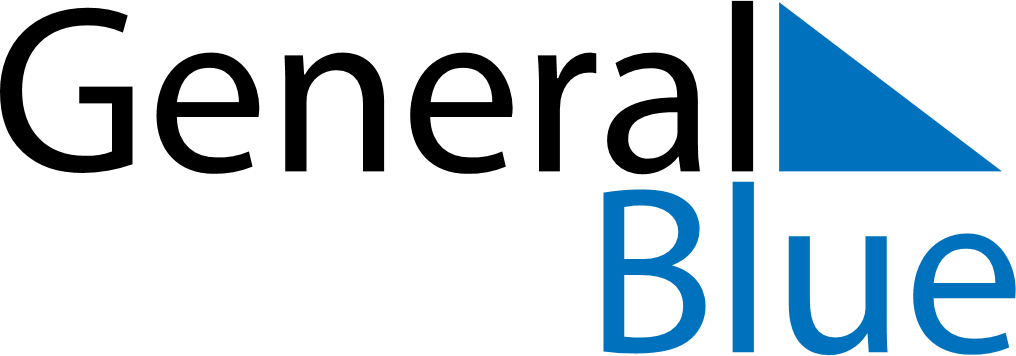 November 2020November 2020November 2020November 2020SwedenSwedenSwedenMondayTuesdayWednesdayThursdayFridaySaturdaySaturdaySunday123456778Gustav-Adolf-dagen910111213141415Mårtensgås1617181920212122232425262728282930